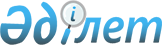 О признании утратившим силу решение Атбасарского районного маслихата "Об утверждении регламента собрания местного сообщества" от 11 апреля 2018 года № 6С 19/9Решение Атбасарского районного маслихата Акмолинской области от 22 декабря 2022 года № 7С 26/4. Зарегистрировано в Министерстве юстиции Республики Казахстан 23 декабря 2022 года № 31237
      В соответствии со статьей 27 Закона Республики Казахстан "О правовых актах", Атбасарский районный маслихат РЕШИЛ:
      1. Признать утратившим силу решение Атбасарского районного маслихата "Об утверждении регламента собрания местного сообщества" от 11 апреля 2018 года № 6С 19/9 (зарегистрировано в Реестре государственной регистрации нормативных правовых актов под № 6596).
      2. Настоящее решение вводится в действие по истечении десяти календарных дней после дня его первого официального опубликования.
					© 2012. РГП на ПХВ «Институт законодательства и правовой информации Республики Казахстан» Министерства юстиции Республики Казахстан
				
      Секретарь Атбасарскогорайонного маслихата

Б.Комбатуров
